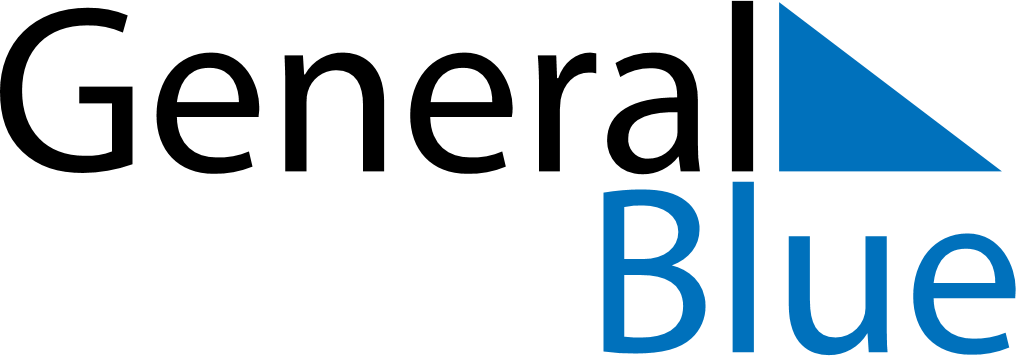 March 2024March 2024March 2024March 2024March 2024March 2024March 2024Quan Muoi Mot, Ho Chi Minh, VietnamQuan Muoi Mot, Ho Chi Minh, VietnamQuan Muoi Mot, Ho Chi Minh, VietnamQuan Muoi Mot, Ho Chi Minh, VietnamQuan Muoi Mot, Ho Chi Minh, VietnamQuan Muoi Mot, Ho Chi Minh, VietnamQuan Muoi Mot, Ho Chi Minh, VietnamSundayMondayMondayTuesdayWednesdayThursdayFridaySaturday12Sunrise: 6:08 AMSunset: 6:03 PMDaylight: 11 hours and 55 minutes.Sunrise: 6:07 AMSunset: 6:03 PMDaylight: 11 hours and 55 minutes.34456789Sunrise: 6:07 AMSunset: 6:03 PMDaylight: 11 hours and 56 minutes.Sunrise: 6:06 AMSunset: 6:03 PMDaylight: 11 hours and 57 minutes.Sunrise: 6:06 AMSunset: 6:03 PMDaylight: 11 hours and 57 minutes.Sunrise: 6:06 AMSunset: 6:03 PMDaylight: 11 hours and 57 minutes.Sunrise: 6:05 AMSunset: 6:03 PMDaylight: 11 hours and 58 minutes.Sunrise: 6:04 AMSunset: 6:03 PMDaylight: 11 hours and 58 minutes.Sunrise: 6:04 AMSunset: 6:03 PMDaylight: 11 hours and 59 minutes.Sunrise: 6:03 AMSunset: 6:03 PMDaylight: 12 hours and 0 minutes.1011111213141516Sunrise: 6:03 AMSunset: 6:04 PMDaylight: 12 hours and 0 minutes.Sunrise: 6:02 AMSunset: 6:04 PMDaylight: 12 hours and 1 minute.Sunrise: 6:02 AMSunset: 6:04 PMDaylight: 12 hours and 1 minute.Sunrise: 6:02 AMSunset: 6:04 PMDaylight: 12 hours and 1 minute.Sunrise: 6:01 AMSunset: 6:04 PMDaylight: 12 hours and 2 minutes.Sunrise: 6:01 AMSunset: 6:04 PMDaylight: 12 hours and 3 minutes.Sunrise: 6:00 AMSunset: 6:04 PMDaylight: 12 hours and 3 minutes.Sunrise: 5:59 AMSunset: 6:04 PMDaylight: 12 hours and 4 minutes.1718181920212223Sunrise: 5:59 AMSunset: 6:04 PMDaylight: 12 hours and 4 minutes.Sunrise: 5:58 AMSunset: 6:04 PMDaylight: 12 hours and 5 minutes.Sunrise: 5:58 AMSunset: 6:04 PMDaylight: 12 hours and 5 minutes.Sunrise: 5:58 AMSunset: 6:04 PMDaylight: 12 hours and 6 minutes.Sunrise: 5:57 AMSunset: 6:04 PMDaylight: 12 hours and 6 minutes.Sunrise: 5:56 AMSunset: 6:04 PMDaylight: 12 hours and 7 minutes.Sunrise: 5:56 AMSunset: 6:04 PMDaylight: 12 hours and 7 minutes.Sunrise: 5:55 AMSunset: 6:04 PMDaylight: 12 hours and 8 minutes.2425252627282930Sunrise: 5:55 AMSunset: 6:04 PMDaylight: 12 hours and 9 minutes.Sunrise: 5:54 AMSunset: 6:04 PMDaylight: 12 hours and 9 minutes.Sunrise: 5:54 AMSunset: 6:04 PMDaylight: 12 hours and 9 minutes.Sunrise: 5:53 AMSunset: 6:04 PMDaylight: 12 hours and 10 minutes.Sunrise: 5:53 AMSunset: 6:04 PMDaylight: 12 hours and 10 minutes.Sunrise: 5:52 AMSunset: 6:04 PMDaylight: 12 hours and 11 minutes.Sunrise: 5:52 AMSunset: 6:04 PMDaylight: 12 hours and 12 minutes.Sunrise: 5:51 AMSunset: 6:04 PMDaylight: 12 hours and 12 minutes.31Sunrise: 5:50 AMSunset: 6:04 PMDaylight: 12 hours and 13 minutes.